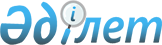 Нормативтік құқықтық актінің күші жойылды деп тану туралыАқтөбе облысы Мәртөк ауданының әкімдігінің 2016 жылғы 13 қаңтардағы № 17 қаулысы      Қазақстан Республикасының 1998 жылғы 24 наурыздағы "Нормативтiк құқықтық актiлер туралы" Заңының 21-1 бабына, Қазақстан Республикасының 2001 жылғы 23 қаңтардағы "Қазақстан Республикасындағы жергілікті мемлекеттік басқару және өзін-өзі басқару туралы" Заңының 31, 37 баптарына сәйкес, Мәртөк ауданы әкiмдiгi ҚАУЛЫ ЕТЕДI:

      1. Мәртөк ауданы әкімдігінің 2015 жылғы 08 қазандағы № 435 "Мәртөк ауданының жергілікті атқарушы органдары "Б" корпусы мемлекеттік әкімшілік қызметшілерінің қызметін жыл сайынғы бағалау әдістемесін бекіту туралы" қаулысының (нормативтiк құқықтық актілерді мемлекеттiк тiркеу тiзiлiмiнде № 4569 болып тiркелген, 2015 жылдың 10 желтоқсанында аудандық "Мәртөк тынысы" газетінде және 2015 жылдың 02 желтоқсанында "Әділет" АҚЖ-де жарияланған) күші жойылды деп танылсын.

      2. Осы қаулының орындалуын бақылау аудан әкiмi аппаратының басшысы Т. Көлкебаевқа жүктелсiн.

      3. Осы қаулы қол қойылған кезінен бастап қолданысқа енгізіледі.


					© 2012. Қазақстан Республикасы Әділет министрлігінің «Қазақстан Республикасының Заңнама және құқықтық ақпарат институты» ШЖҚ РМК
				
      Аудан әкiмi 

Н. Қалауов
